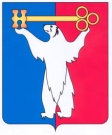 АДМИНИСТРАЦИЯ ГОРОДА НОРИЛЬСКАКРАСНОЯРСКОГО КРАЯПОСТАНОВЛЕНИЕ01.03.2017			                   г. Норильск		                                      № 97Об утверждении Порядка оказания материальной помощи в виде возмещения затрат на оплату подписки на газету «Заполярная правда» отдельным категориям граждан	В целях достижения адресности оказания социальной помощи социально-незащищенным категориям граждан, проживающих на территории муниципального образования город Норильск, в соответствии с Решением Норильского городского Совета депутатов 21.09.2010 № 28-676 «Об установлении дополнительных мер социальной поддержки и социальной помощи для отдельных категорий граждан, предоставляемых за счет средств бюджета муниципального образования город Норильск», муниципальной Программой «Социальная поддержка жителей муниципального образования город Норильск», утвержденной постановлением Администрации города Норильска на соответствующий финансовый год,ПОСТАНОВЛЯЮ:Утвердить Порядок оказания материальной помощи в виде возмещения затрат на оплату подписки на газету «Заполярная правда», отдельным категориям граждан (далее – Порядок) (прилагается).Управлению социальной политики Администрации города Норильска:	2.1. 	Организовать работу по оказанию материальной помощи в виде возмещения затрат на оплату подписки на газету «Заполярная правда» отдельным категориям граждан в соответствии с Порядком, утвержденным пунктом 1 настоящего постановления.	2.2. 	Обеспечить целевое использование денежных средств, предусмотренных на реализацию мероприятий муниципальной Программы«Социальная поддержка жителей муниципального образования город Норильск» на соответствующий финансовый год, на оказание материальной помощи в виде возмещения затрат на оплату подписки на газету «Заполярная правда» отдельным категориям граждан.	3.	Финансовому управлению Администрации города Норильска 
обеспечить своевременное финансирование мероприятий, предусмотренных муниципальной программой«Социальная поддержка жителей муниципального образования город Норильск» на соответствующий финансовый год, на оказание материальной помощи в виде возмещения затрат на оплату подписки на газету «Заполярная правда» отдельным категориям граждан, в пределах бюджетных ассигнований, предусмотренных на эти цели решением Норильского городского Совета депутатов о бюджете на соответствующий финансовый год.	4.	Опубликовать настоящее постановление в газете «Заполярная правда» и разместить его на официальном сайте муниципального образования город Норильск.	5. 	Контроль исполнения пункта 2 настоящего постановления возложить на заместителя Руководителя Администрации города Норильска по социальной политике, пункта 3 настоящего постановления - на заместителя Руководителя Администрации города Норильска по экономике и финансам.	6.	Настоящее постановление вступает в силу после его официального опубликования в газете «Заполярная правда» и распространяет свое действие на правоотношения, возникшие с1 января 2017 года.И.о. Руководителя Администрации города Норильска			А.П. МитленкоБабурина С.В.46-06-95УТВЕРЖДЕНпостановлением Администрациигорода Норильскаот 01.03.2017 №97Порядококазания материальной помощи в виде возмещения затрат на оплату подписки на газету «Заполярная правда» отдельным категориям граждан1. Общие положения	1.1.	Настоящий Порядок устанавливает условия оказания, порядок оформления и выплаты материальной помощи в виде возмещения затрат, понесенных на оплату подписки на газету «Заполярная правда», отдельным категориям граждан, в соответствии с мероприятиями муниципальной Программы«Социальная поддержка жителей муниципального образования город Норильск» на соответствующий финансовый год.	1.2. 	В настоящем Порядке используются следующие понятия и сокращения:	- «заявитель» – гражданин, зарегистрированный по месту жительства в муниципальном образовании город Норильск, из числа:	а) ветеранов Великой Отечественной войны;	б) вдов умерших (погибших) участников Великой Отечественной войны);	в) одиноко проживающих неработающих инвалидов (в том числе занятых на общественных работах);	г) одиноко проживающих, неработающих граждан, достигших пенсионного возраста (женщины – 55 лет, мужчины – 60 лет);	д) одиноко проживающих супружеских пар неработающих инвалидов (в том числе занятых на общественных работах) и (или) неработающих граждан, достигших пенсионного возраста (женщины – 55 лет, мужчины – 60 лет);	е) семей неработающих инвалидов (в том числе занятых на общественных работах) и (или) неработающих граждан, достигших пенсионного возраста (женщины – 55 лет, мужчины – 60 лет), имеющих в своем составе детей до 18 лет и (или) лиц, признанных в установленном порядке недееспособными);	- «законный представитель» - физическое лицо, представляющее интересы заявителя, действующее на основании документа, подтверждающего статус законного представителя;	- «уполномоченный представитель» - физическое лицо, представляющее интересы заявителя, действующее на основании доверенности;	- «муниципальная Программа» - муниципальная Программа «Социальная поддержка жителей муниципального образования город Норильск» на соответствующий финансовый год;	-  «материальная помощь» - денежная выплата, предоставляемая заявителю в виде возмещения затрат, понесенных на оплату подписки на газету «Заполярная правда» в соответствии с муниципальной Программой;	- «правовой период» - период времени, в котором заявитель имеет право на назначение материальной помощи;	- Управление социальной политики - Управление социальной политики Администрации города Норильска.	1.3.	Назначение и выплата материальной помощи осуществляется Управлением социальной политики.	1.4.		Материальная помощь является целевой выплатой, назначается на основании письменного обращения заявителя, законного или уполномоченного представителя, предоставленного в Управление социальной политики и выплачивается в течение правового периода.Заявитель, законный или уполномоченный представитель вправе обращаться за назначением материальной помощи в течение текущего финансового года, но не позднее 10 декабря.	1.5.		Материальная помощь назначается в виде возмещения расходов на оплату 1 комплекта «Заполярная правда», оформленного по адресу места жительства заявителя.	1.6.	Выплата материальной помощи осуществляется путем зачисления на лицевой счет заявителя, открытый в кредитной организации Российской Федерации и указанный в заявлении, или путем выплаты через почтовое отделение по месту жительства заявителя.	1.7. Общий срок предоставления материальной помощи заявителю не может превышать 30 календарных дней со дня регистрации заявления о предоставлении материальной помощи в Управлении социальной политики.2. Порядок назначения и выплаты материальной помощи	2.1.	Для назначения материальной помощи заявитель, законный или уполномоченный представитель обращается в Управление социальной политики с заявлением по форме согласно приложению к настоящему Порядку по одному из следующих адресов:- Центральный район – пр. Ленинский, д. 26;	- район Талнах – ул. Полярная, д.7;	- район Кайеркан – ул. Шахтерская, д. 9 А;	- поселок Снежногорск – ул. Хантайская Набережная, д. 10.Заявление и документы могут быть представлены заявителем (законным или уполномоченным представителем) лично, по почте или в электронной форме.	2.2.	При предоставлении в Управление социальной политики заявления о назначении материальной помощи заявитель, законный или уполномоченный представитель предоставляет следующие документы:	а) документ, удостоверяющий личность заявителя;	б) документ, удостоверяющий личность законного, уполномоченного представителя и документ, подтверждающий его полномочия (в случае обращения законного или уполномоченного представителя);	в) документ, содержащий сведения о реквизитах кредитной организации Российской Федерации (в том числе, о реквизитах лицевого счета заявителя) для перечисления средств на лицевой счет заявителя, открытый в кредитной организации Российской Федерации на имя заявителя (в случае выбора заявителем данного способа перечисления материальной помощи);	г) квитанцию об оплате подписки на газету «Заполярная правда»; 	д) удостоверение ветерана ВОВ, вдовы умершего (погибшего) участника ВОВ (для ветеранов ВОВ, вдов участников ВОВ);	е) трудовую книжку (для пенсионеров, инвалидов);	ж) справку «Форма № 4 (Ф-4) о составе семьи, занимаемой жилой площади по данным поквартирной карточки и домовой книги, а также иных сведениях» (для граждан, указанных в подпунктах «г, д, е» пункта 1.2. раздела 1 Порядка);	з) пенсионное удостоверение или справку органа, осуществляющего пенсионное обеспечение, о назначении страховой пенсии (для пенсионеров);	и) справку об установлении инвалидности (МСЭ) (для инвалидов);	к) свидетельства о рождении детей, документ об установлении опеки 
(для семей неработающих инвалидов (в том числе занятых на общественных работах) и (или) неработающих граждан, достигших пенсионного возраста (женщины – 55 лет, мужчины – 60 лет), имеющих в своем составе детей до 18 лет и (или) лиц, признанных в установленном порядке недееспособными);	л) согласие на обработку персональных данных.	2.3.		Документы, указанные в пункте 2.2 настоящего Порядка, предоставляются заявителем, законным или уполномоченным представителем:- в оригиналах или копиях, заверенных в установленном действующем законодательством порядке - при личном обращении заявителя, законного или уполномоченного представителя;- в копиях, заверенных в установленном действующем законодательством порядке, при направлении заявителем, законным или уполномоченным представителем пакета документов для назначения материальной помощи посредством почтовой связи;- в копиях с последующим предоставлением оригинала заявления и документов при направлении заявителем, законным или уполномоченным представителем пакета документов для назначения материальной помощи по электронной почте.При необходимости специалист Управления социальной политики снимает с представленных документов копии и формирует личное дело заявителя.В случае непредоставления заявителем, законным или уполномоченным представителем документа, указанного в подпункте «з» пункта 2.2 настоящего Порядка самостоятельно, Управлением социальной политики в рамках межведомственного взаимодействия не позднее 3 рабочих дней со дня регистрации заявления данные сведения запрашиваются из органа, осуществляющего пенсионное обеспечение.	2.4.		Днем обращения за назначением материальной помощи считается день предоставления в Управление социальной политики заявления, документов, указанных в пункте 2.2 настоящего Порядка.	2.5.	Управление социальной политики:	1) регистрирует заявление;	2) принимает решение о назначении и выплате либо об отказе в назначении и выплате материальной помощи в течение 15 календарных дней со дня регистрации заявления за материальной помощью;	3) в случае отказа в выплате материальной помощи в течение 7 календарных дней со дня принятия решения направляет заявителю решение об отказе, указывает причину отказа, а также возвращает все документы, которые были приложены к заявлению;	4) в случае положительного решения в течение 7 календарных дней со дня принятия решения направляет заявителю уведомление о назначении материальной помощи с указанием предполагаемой даты выплаты, для сведения указываются телефоны отдела ревизии и контроля предоставления мер социальной поддержки Управления социальной политики;	5) производит выплату материальной помощи в течение 10 календарных дней с даты принятия решения о назначении материальной помощи.Решение о назначении и выплате либо об отказе в назначении и выплате материальной помощи принимается заместителем начальника Управления социальной политики.	2.6.	Заявители, прекратившие трудовые отношения после 1 января текущего года, приобретают право на получение материальной помощи с месяца, следующего за месяцем увольнения.	2.7.	Основаниями для отказа в назначении материальной помощи являются:- заявление об оказании материальной помощи не соответствует форме, установленной настоящим Порядком (приложение к Порядку).	- отсутствие у заявителя регистрации по месту жительства на территории муниципального образования город Норильск;	- обращение лица, не относящегося к категории заявителей, указанных в 
пункте 1.2 настоящего Порядка;	 - оплата подписки более 1 экземпляра, оформленного по адресу места жительства заявителя;	 - оформление подписки не по адресу места жительства заявителя.	- предоставление документов, имеющих подчистки, приписки, исправления, зачеркнутые слова (цифры), а также документов с серьезными повреждениями, не позволяющими однозначно истолковать их содержание;	- представление неполного перечня документов, предусмотренных 
пунктом 2.2 настоящего Порядка, за исключением документа, указанного в 
подпункте «з» пункта 2.2 настоящего Порядка;	- обращение заявителя за пределами периода, предусмотренного 
пунктом 1.4 настоящего Порядка.3. Размер материальной помощи	3.1. Размер материальной помощи в виде возмещения затрат на оплату подписки на газету «Заполярная правда» отдельным категориям граждан определяется по фактическим расходам заявителя, не превышающим установленные тарифы на подписку газеты «Заполярная правда».Приложение к Порядку оказания материальнойпомощи в виде возмещения расходовна оплату подписки на газету«Заполярная правда»отдельным категориям граждан,утвержденному постановлениемАдминистрации города Норильскаот 01.03.2017 №97Начальнику Управления								социальной политики								Администрации города Норильска								______________________________								от ____________________________								______________________________								 категория _____________________								адрес регистрации:								______________________________								______________________________ЗАЯВЛЕНИЕ	Прошу оказать материальную помощь в виде возмещения затрат на оплату подписки на газету «Заполярная правда» на _______________.	Причитающиеся денежные средства прошу перечислить (нужное подчеркнуть):- на почтовое отделение по месту жительства;- в кредитной организации Российской Федерации ________ на мой лицевойсчет № _________________________________	Я предупрежден (-на), что за полноту и достоверность сообщаемых мной сведений несу ответственность в соответствии с законодательством РФ.	К заявлению прилагаю следующие документы:________________________________________________________________________________________________________________________________________________________________             ______________        ___________________________            Дата                                 Подпись                      (Фамилия И.О. (при наличии)Настоящим заявлением подтверждаю свое согласие на обработку моих персональных данных, связанных (необходимых для обработки) с выплатой мне материальной помощи, указанной в настоящем заявлении._____________             ______________        ___________________________           Дата                                 Подпись                      (Фамилия И.О. (при наличии)Принял специалист Управления социальной политики Администрации города Норильска_____________                    		    ______________ (расшифровка подписи)       дата                                                                 подпись